Конспект образовательной деятельности по сенсорному развитию детей в раннем возрасте.Тема: «Потерянные бусы».Круглова Л.В.Цель:  Развитие  артикуляционного аппарата  и мелкой  моторики рук.Материал:Игрушки – заяц, медведь, белочка.Цветные бусы.Грибочки: красные, зеленые, желтые.Тарелочки: красная, зеленая, желтая.Морковка, баночка с медом.Организация занятия. В роли лесных зверей выступают игрушки. Вторая часть занятия проводиться за столом.Ход образовательной деятельности: Родитель:             Все садитесь рядкомПоиграем ладкомПриготовьте ушки, глазки,Начинаем нашу сказкуЯ сегодня в лес пошлаБусы дивные нашла.- Смотри , какие красивые, цветные бусы. А бусинки разного цвета. Какого цвета бусинки? ( ребенок  отвечает, если затрудняется с ответом, помогает родитель).- Кто же потерял такие красивые бусы?- Мы сейчас пойдем все вместе в лес и поищем хозяина.По ровненькой дорожке, по ровненькой дорожкеШагают наши ножки, шагают наши ножки.Через лужу – прыг, через ямку – скок.Бух – упали. Куда же мы попали?Шли, мы, шли, в темный лес пришли,А у кочки под кусточкомЗайка беленький сидит,Хвостик у него дрожит.- Маша , давай  покажи , как дрожит хвостик у зайчика. (Упражнение «Зайки хвостик» - движение языка влево и вправо).- Давайте позовем его тихонечко. Теперь громче: «Иди к нам зайка!». (Ребенок  повторяет  приглашение).- Пожалеем, Маша , зайку: «Не бойся, зайка, здесь волка нет. А какая у зайки шкурка? (Мягкая, теплая, пушистая)».- Какие у зайки ушки? (Длинные)- Какой хвостик? (маленький, короткий). - А теперь спроси  у зайки, не потеря ли он бусы. (Маша  спрашивает). Зайка машет головой. (Нет).- Давай, Маша , угостим зайку морковкой, он любит ее, и пойдем дальше искать: кто же потерял бусы.- Пойдем  тихонечко, на носочках, здесь, где-то мишка живет. А вот и мишка. А вот и мишка. (Подходим к дереву, где сидит мишка). - Здравствуй Мишенька-медведь. (Маша  здоровается с мишкой. Рассматривают его).- Какой мишка? (Толстый, мягкий).- А кто больше мишка или зайка? (Медведь больше)- Посмотрите, какой у мишке нос.- Какой? (Круглый, маленький).- А это что? (Ушки)- А где же хвост? Давайте попросим Мишку показать хвостик. Нее у медведя хвостика.- Мишенька-медведь! А не ты ли потерял эти бусы? (Спрашивает Маша).- Нет! (Отвечает медведь)- Что же, Маша, давайте угостим медведя медом (это самое любимое лакомство для него). И пойдемте дальше искать хозяина этих бус.- До свидания, мишка! (Маша прощается с медведем).- Ой, Маша, а кто это на дереве сидит? (Маша видит белочка, здоровается с ней).- Какой у белочки хвостик? Носик? Ушки? Глазки? (На вопросы отвечает ребенок, родитель помогает, если он затрудняется с ответами).- Белочка, а я  про тебя знаю потешку:Сидит белочка в тележке,Продает она орешки:Лисички-сестрички,Воробью, синички,Мишки-толстопятому,Заиньке усатому.(Родитель проводит  пальчиковую гимнастику. Ребенок  поочередно загибают пальчики на левой, потом правой руке).- А что-то, белочка, ты такая грустная? (Спрашивает  у белочки).- Я потеряла очень красивые бусы (плачет).- Не плачь, белочка! Маша нашла твои бусы. Правда, Маша?- Да! (отвечает Маша).Белочка благодарит Машу  и дарит ей  корзиночку с грибами. Но грибочки не простые, а цветные. Она просит разложить их по тарелочкам: красный грибок – в красную тарелочку; желтый – в желтую зеленый - в зеленую. При этом ребенок  называет, что грибочки маленькие, а один – большой.   Возвращаются из «леса» вместе с белочкой. Она хвалит Машу и обещает придти к Маше еще раз в гости. Маша прощается с белочкой.  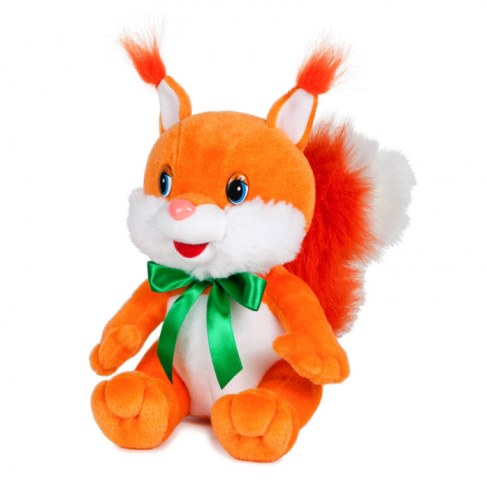 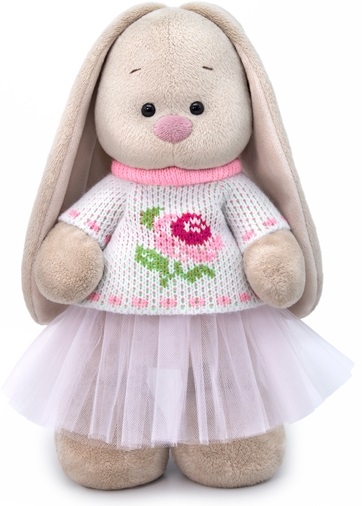 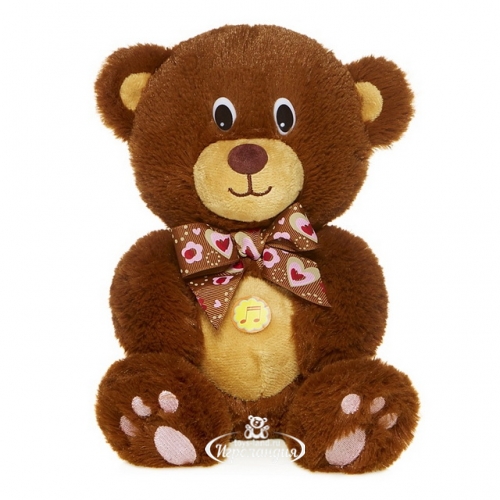 